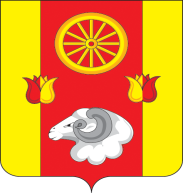 АДМИНИСТРАЦИЯПРИВОЛЬНЕНСКОГО СЕЛЬСКОГО ПОСЕЛЕНИЯПОСТАНОВЛЕНИЕ 14.02.2024 г.                                п. Привольный                                           № 14В соответствии с постановлением Администрации Привольненского сельского поселения от 26.02.2018 № 22 «Об утверждении  Порядка  разработки, реализации и оценки эффективности муниципальных программ Привольненского сельского поселения», руководствуясь ст.30 Устава муниципального образования «Привольненское сельское поселение»,ПОСТАНОВЛЯЮ: 1. Утвердить отчет о реализации муниципальной программы Привольненского сельского поселения «Обеспечение общественного порядка и противодействие преступности» за 2023 год согласно приложению.2. Настоящее постановление подлежит размещению на официальном сайте  муниципального образования «Привольненское сельское поселение» в сети «Интернет».        3. Контроль за выполнением постановления оставляю за собой.Глава Администрации Привольненского сельского поселения	                                                          В.Н.Мироненко					Приложение к постановлениюАдминистрации Привольненскогосельского поселенияот 14.02.2024 №14 Отчет о реализации муниципальной программы «Обеспечение общественного порядка и противодействие преступности»   за 2023 год.Конкретные результаты реализации муниципальной программы,достигнутые за отчетный год.Муниципальная программа «Обеспечение общественного порядка и противодействие преступности»  была утверждена  постановлением Администрации Привольненского сельского поселения 18.10.2018 № 86.Данная программа направлена на достижение следующих целей:-Повышение общественной и личной безопасности на территории поселения.Задачи программы:Перечень мероприятий реализациимуниципальной программы выполненных и невыполненных в установленные сроки.	Реализация  основных мероприятий муниципальной программы осуществляется в соответствии с планом реализации утвержденным Постановлением Администрации Привольненского сельского поселения от 28.12.2022 № 127.   Для достижения намеченных целей и решения задач муниципальной программы в отчетном периоде в подпрограмме 1 «Противодействие коррупции» было предусмотрено 5 основных мероприятий.   Данные мероприятия выполнены в полном объеме в установленные сроки.   По подпрограмме 2 « Профилактика  экстремизма и терроризма» предусмотрено 2 основных мероприятия. Данные мероприятия выполнены в полном объеме в установленные сроки.По подпрограмме 3 «Комплексные меры противодействия злоупотреблению наркотиками и их незаконному обороту» предусмотрено 2 основных мероприятия. Данные мероприятия выполнены в полном объеме в установленные сроки.По подпрограмме 4 «Гармонизация межнациональных отношений на территории Привольненского сельского поселения» предусмотрено 1 основное мероприятие. Данные мероприятия выполнены в полном объеме в установленные срокиСведения о степени выполнения основных мероприятий подпрограмм муниципальной программы в 2023 году приведены в Таблице 2 настоящего отчета. Данные об  использовании бюджетных ассигнованийи внебюджетных средств на выполнение мероприятий муниципальной программы.Объем средств на реализацию муниципальной программы в 2023 году по плану составил 1,0 тыс. рублей, израсходовано 1,0 тыс. рублей (100,0 %).По подпрограмме 1 «Противодействие коррупции» по плану 0,0 тыс.рублей.По подпрограмме 2 «Профилактика  экстремизма и терроризма» по плану 1,0 тыс.рублей, израсходовано 1,0 тыс.рублей.По подпрограмме 3 «Комплексные меры противодействия злоупотреблению наркотиками и их незаконному обороту» по плану 0 тыс.руб. израсходовано 0 тыс.рублей.Сведения об использовании федерального бюджета, областного бюджета, бюджета района, бюджета поселения и внебюджетных источников на реализацию муниципальной программы за 2023 год приведены в Таблице 3 к настоящему отчету.Сведения о достижении значений показателей (индикаторов) муниципальной программы.           Результативность реализации муниципальной программы определяется достижением плановых значений показателей (индикаторов). По муниципальной программе  предусмотрено достижение трех показателей.1. Доля граждан, опрошенных в ходе мониторинга общественного мнения, которые лично сталкивались за последний год с проявлениями коррупции в Привольненском сельском поселении. 2.Количество преступлений, совершенных несовершеннолетними или при их соучастии;3.Удельный вес населения, систематически занимающегося физической культурой и спортом.Сведения о достижении значений показателей (индикаторов) муниципальной программы отражены в Таблице 1 к настоящему отчету.Информация о внесенных ответственным исполнителем изменениях в муниципальную программу.В течение 2023 года ответственным исполнителем  вносились изменения в муниципальную  программу Привольненского сельского поселения «Обеспечение общественного порядка и противодействие преступности»:Постановление Администрации Привольненского сельского поселения от 11.01.2023 № 6 «О внесении изменений в постановление Администрации Привольненского сельского поселения от 18.10.2019 № 86 «Об утверждении муниципальной программы «Обеспечение общественного порядка и противодействие преступности». Постановление Администрации Привольненского сельского поселения от 28.12.2023 № 143 «О внесении изменений в постановление Администрации Привольненского сельского поселения от 18.10.2019 № 86 «Об утверждении муниципальной программы «Обеспечение общественного порядка и противодействие преступности». Причиной изменений  стало уточнение ассигнований на 2023 год.Информация о результатах оценки бюджетной эффективности  муниципальной программыДля оценки эффективности реализации муниципальной программы используются целевые показатели по направлениям, которые отражают выполнение мероприятий муниципальной программы.Степень достижения запланированного значения показателя Муниципальной программы (подпрограммы) оценивается показателем результативности (Р).Фактическое значение показателя Р = 1,0.Интегральный показатель результативности выполнения Муниципальной программы рассчитывается по формуле:        NИ = (∑ Pi) / N        i=1где:N - количество показателей;i - порядковый номер показателя.Результативность Муниципальной программы оценивается:как высокая,  И > 0,9.Информация о реализации мер муниципальногорегулирования.Мер муниципального регулирования в ходе реализации муниципальной программы в 2023 году не предусматривалось.Предложения по дальнейшей реализации муниципальной программы.Муниципальная программа вносит определенный вклад в укрепление общественного порядка Привольненского сельского поселения: создание эффективной системы профилактики правонарушений, укрепление правопорядка и повышение уровня  общественной безопасности, снижение уровня наркомании среди населения поселения.Для достижения ожидаемых результатов необходима дальнейшая реализация муниципальной программы. Постановлением Администрации Привольненского сельского поселения от 27.12.2023 № 136 утвержден план реализации муниципальной программы на 2024 год.Таблица 1Сведения о достижении значений показателей (индикаторов)<1> Приводится фактическое значение индикатора или показателя за год, предшествующий отчетному.Таблица Сведенияо степени выполнения основных мероприятий подпрограмм муниципальной программы «Обеспечение общественного порядка и противодействие преступности»Таблица 3Сведения  об использовании федерального бюджета, областного бюджета, бюджета района, бюджета поселения и внебюджетных источников на реализацию муниципальной программы «Обеспечение общественного порядка и противодействие преступности» за  2023 г.Об утверждении отчета о реализации муниципальной программы «Обеспечение общественного порядка и противодействие преступности»  за 2023 год № п/пПоказатель     
 (индикатор)    
 (наименование)Показатель     
 (индикатор)    
 (наименование)Ед.измеренияЗначения показателей (индикаторов) 
муниципальной программы,     
подпрограммы муниципальной    
программыЗначения показателей (индикаторов) 
муниципальной программы,     
подпрограммы муниципальной    
программыЗначения показателей (индикаторов) 
муниципальной программы,     
подпрограммы муниципальной    
программыЗначения показателей (индикаторов) 
муниципальной программы,     
подпрограммы муниципальной    
программыЗначения показателей (индикаторов) 
муниципальной программы,     
подпрограммы муниципальной    
программыОбоснование отклонений  
 значений показателя    
 (индикатора) на конец   
 отчетного года       
(при наличии)№ п/пПоказатель     
 (индикатор)    
 (наименование)Показатель     
 (индикатор)    
 (наименование)Ед.измерения2022 год2022 год2022 год2023 год2023 годОбоснование отклонений  
 значений показателя    
 (индикатора) на конец   
 отчетного года       
(при наличии)№ п/пПоказатель     
 (индикатор)    
 (наименование)Показатель     
 (индикатор)    
 (наименование)Ед.измерения2022 год2022 год2022 годпланфактОбоснование отклонений  
 значений показателя    
 (индикатора) на конец   
 отчетного года       
(при наличии)1223444567Муниципальная программа    «Обеспечение общественного порядка и противодействие преступности»Муниципальная программа    «Обеспечение общественного порядка и противодействие преступности»Муниципальная программа    «Обеспечение общественного порядка и противодействие преступности»Муниципальная программа    «Обеспечение общественного порядка и противодействие преступности»Муниципальная программа    «Обеспечение общественного порядка и противодействие преступности»Муниципальная программа    «Обеспечение общественного порядка и противодействие преступности»Муниципальная программа    «Обеспечение общественного порядка и противодействие преступности»Муниципальная программа    «Обеспечение общественного порядка и противодействие преступности»Муниципальная программа    «Обеспечение общественного порядка и противодействие преступности»Муниципальная программа    «Обеспечение общественного порядка и противодействие преступности»Подпрограмма 1    «Противодействие коррупции»Подпрограмма 1    «Противодействие коррупции»Подпрограмма 1    «Противодействие коррупции»Подпрограмма 1    «Противодействие коррупции»Подпрограмма 1    «Противодействие коррупции»Подпрограмма 1    «Противодействие коррупции»Подпрограмма 1    «Противодействие коррупции»Подпрограмма 1    «Противодействие коррупции»Подпрограмма 1    «Противодействие коррупции»Подпрограмма 1    «Противодействие коррупции»1.1.Доля граждан, опрошенных в ходе мониторинга общественного мнения, удовлетворенных информационной открытостью деятельности органов местного самоуправления Привольненского сельского поселенияДоля граждан, опрошенных в ходе мониторинга общественного мнения, удовлетворенных информационной открытостью деятельности органов местного самоуправления Привольненского сельского поселенияпроцент46,246,246,246,246,2-1.2Доля граждан, опрошенных в ходе мониторинга общественного мнения, которые лично сталкивались за последний год с проявления коррупции в Привольненском сельском поселенииДоля граждан, опрошенных в ходе мониторинга общественного мнения, которые лично сталкивались за последний год с проявления коррупции в Привольненском сельском поселениипроцент29,029,029,029,029,0-1.3Количество муниципальных служащих, прошедших обучение на семинарах или курсах по теме «Противодействие коррупции в органах государственного и муниципального управления»Количество муниципальных служащих, прошедших обучение на семинарах или курсах по теме «Противодействие коррупции в органах государственного и муниципального управления»человек---согласно плану--      Подпрограмма 2 «Профилактика  экстремизма и терроризма »      Подпрограмма 2 «Профилактика  экстремизма и терроризма »      Подпрограмма 2 «Профилактика  экстремизма и терроризма »      Подпрограмма 2 «Профилактика  экстремизма и терроризма »      Подпрограмма 2 «Профилактика  экстремизма и терроризма »      Подпрограмма 2 «Профилактика  экстремизма и терроризма »      Подпрограмма 2 «Профилактика  экстремизма и терроризма »      Подпрограмма 2 «Профилактика  экстремизма и терроризма »      Подпрограмма 2 «Профилактика  экстремизма и терроризма »      Подпрограмма 2 «Профилактика  экстремизма и терроризма »2.1.Количество преступлений,совершенных несовершеннолетними или при их соучастииКоличество преступлений,совершенных несовершеннолетними или при их соучастииколичество00000-2.2Доля граждан, опрошенных в ходе мониторинга общественного мнения, которые лично сталкивались с конфликтами на межнациональной почвепроцентпроцентпроцентНе более 5Не более 5Не более 5Не более 5-Подпрограмма 3  «Комплексные меры противодействия злоупотреблению наркотиками и их незаконному обороту»Подпрограмма 3  «Комплексные меры противодействия злоупотреблению наркотиками и их незаконному обороту»Подпрограмма 3  «Комплексные меры противодействия злоупотреблению наркотиками и их незаконному обороту»Подпрограмма 3  «Комплексные меры противодействия злоупотреблению наркотиками и их незаконному обороту»Подпрограмма 3  «Комплексные меры противодействия злоупотреблению наркотиками и их незаконному обороту»Подпрограмма 3  «Комплексные меры противодействия злоупотреблению наркотиками и их незаконному обороту»Подпрограмма 3  «Комплексные меры противодействия злоупотреблению наркотиками и их незаконному обороту»Подпрограмма 3  «Комплексные меры противодействия злоупотреблению наркотиками и их незаконному обороту»Подпрограмма 3  «Комплексные меры противодействия злоупотреблению наркотиками и их незаконному обороту»Подпрограмма 3  «Комплексные меры противодействия злоупотреблению наркотиками и их незаконному обороту»3.1.Число лиц, больных наркоманией, в расчете на 2 тыс.населенияЧисло лиц, больных наркоманией, в расчете на 2 тыс.населениячеловек. 2 тыс.населения00000-3.2.Удельный вес населения, систематически занимающегося физической культурой и спортомУдельный вес населения, систематически занимающегося физической культурой и спортомпроцент43,543,543,543,843,8-Подпрограмма 4  «Гармонизация межнациональных отношений на территории Привольненского сельского поселения»Подпрограмма 4  «Гармонизация межнациональных отношений на территории Привольненского сельского поселения»Подпрограмма 4  «Гармонизация межнациональных отношений на территории Привольненского сельского поселения»Подпрограмма 4  «Гармонизация межнациональных отношений на территории Привольненского сельского поселения»Подпрограмма 4  «Гармонизация межнациональных отношений на территории Привольненского сельского поселения»Подпрограмма 4  «Гармонизация межнациональных отношений на территории Привольненского сельского поселения»Подпрограмма 4  «Гармонизация межнациональных отношений на территории Привольненского сельского поселения»Подпрограмма 4  «Гармонизация межнациональных отношений на территории Привольненского сельского поселения»Подпрограмма 4  «Гармонизация межнациональных отношений на территории Привольненского сельского поселения»Подпрограмма 4  «Гармонизация межнациональных отношений на территории Привольненского сельского поселения»4.1Отсутствие межэтнических конфликтовОтсутствие межэтнических конфликтовколичество00000-№ п/пНаименование основного мероприятия подпрограммы, мероприятия Ответственный исполнительзаместитель руководителя ОИВ/ФИО)Плановый срокПлановый срокФактический срокФактический срокРезультатыРезультатыПроблемы, возникшие в ходе реализации мероприятия № п/пНаименование основного мероприятия подпрограммы, мероприятия Ответственный исполнительзаместитель руководителя ОИВ/ФИО)начала реализацииокончания реализацииначала реализацииокончания реализациизапланированныедостигнутыеПроблемы, возникшие в ходе реализации мероприятия 12345678910Подпрограмма 1    «Противодействие коррупции »Подпрограмма 1    «Противодействие коррупции »Подпрограмма 1    «Противодействие коррупции »Подпрограмма 1    «Противодействие коррупции »Подпрограмма 1    «Противодействие коррупции »Подпрограмма 1    «Противодействие коррупции »Подпрограмма 1    «Противодействие коррупции »Подпрограмма 1    «Противодействие коррупции »Подпрограмма 1    «Противодействие коррупции »Подпрограмма 1    «Противодействие коррупции »1.1Основное мероприятие: Совершенствование правового регулирования в сфере противодействия коррупции на территории  Привольненского сельского поселенияГлавный специалист по правовой, кадровой, архивной работе, общим вопросам- Загорулько Т.И.01.01.202331.12.202301.01.202331.12.2023Формирование эффективной муниципальной политики на территории Привольненского сельского поселения по противодействию коррупцииОсуществление эффективной муниципальной политики на территории Привольненского сельского поселения по противодействию коррупции-1.2Основное мероприятие: Вопросы кадровой политикиГлавный специалист по правовой, кадровой, архивной работе, общим вопросам- Загорулько Т.И.01.01.202331.12.202301.01.202331.12.2023Формирование эффективной муниципальной политики на территории Привольненского сельского поселения по противодействию коррупцииОсуществление эффективной муниципальной политики на территории Привольненского сельского поселения по противодействию коррупции-1.3Основное мероприятие: Антикоррупционная экспертиза муниципальных правовых актов Привольненского сельского поселения и их проектовГлавный специалист по правовой, кадровой, архивной работе, общим вопросам- Загорулько Т.И.01.01.202331.12.202301.01.202331.12.2023Реализация антикоррупционного законодательства по проведению антикоррупционной экспертизы муниципальных правовых актов и их проектовПроведится антикоррупционноя экспертиза муниципальных правовых актов и их проектов-      Подпрограмма 2 «Профилактика  экстремизма и терроризма »      Подпрограмма 2 «Профилактика  экстремизма и терроризма »      Подпрограмма 2 «Профилактика  экстремизма и терроризма »      Подпрограмма 2 «Профилактика  экстремизма и терроризма »      Подпрограмма 2 «Профилактика  экстремизма и терроризма »      Подпрограмма 2 «Профилактика  экстремизма и терроризма »      Подпрограмма 2 «Профилактика  экстремизма и терроризма »      Подпрограмма 2 «Профилактика  экстремизма и терроризма »      Подпрограмма 2 «Профилактика  экстремизма и терроризма »      Подпрограмма 2 «Профилактика  экстремизма и терроризма »2.1Основное мероприятие: Информационно-пропагандистское противодействие экстремизму и терроризмуГлавный специалист по вопросам физической культуры и спорта, молодежной политики, межнациональным отношениям – Сарычева И.А.01.01.202331.12.202301.01.202331.12.2023Гармонизация межэтнических и межкультурных отношений, формирование толерантного сознания и поведения учащихся, гармонизация межэтнических и межкультурных отношений среди населенияНормализация   социальной напряженности среди населения, отсутствие  негативных явлений в межнациональных отношениях-2.3Основное мероприятие:Усиление антитеррористической защищённости объектов социальной сферыГлавный специалист по вопросам физической культуры и спорта, молодежной политики, межнациональным отношениям – Сарычева И.А.01.01.202331.12.202301.01.202331.12.2023Повышение антитеррористической защищенности объектовОтсутствие условий для возникновения террористической угрозы-Подпрограмма 3  ««Комплексные меры противодействия злоупотреблению наркотиками и их незаконному обороту»Подпрограмма 3  ««Комплексные меры противодействия злоупотреблению наркотиками и их незаконному обороту»Подпрограмма 3  ««Комплексные меры противодействия злоупотреблению наркотиками и их незаконному обороту»Подпрограмма 3  ««Комплексные меры противодействия злоупотреблению наркотиками и их незаконному обороту»Подпрограмма 3  ««Комплексные меры противодействия злоупотреблению наркотиками и их незаконному обороту»Подпрограмма 3  ««Комплексные меры противодействия злоупотреблению наркотиками и их незаконному обороту»Подпрограмма 3  ««Комплексные меры противодействия злоупотреблению наркотиками и их незаконному обороту»Подпрограмма 3  ««Комплексные меры противодействия злоупотреблению наркотиками и их незаконному обороту»Подпрограмма 3  ««Комплексные меры противодействия злоупотреблению наркотиками и их незаконному обороту»3.1.Основное мероприятие:Меры по общей профилактике наркомании, формированию антинаркотического мировоззренияГлавный специалист по вопросам физической культуры и спорта, молодежной политики, межнациональным отношениям – Сарычева И.А.01.01.202331.12.202301.01.202331.12.2023Сокращение спроса на наркотики путем распространения духовно-нравственных ценностей, укрепления института семьи, восстановления и сохранения традиций семейных отношений, формирования здорового образа жизниотсутствие числа несовершеннолетних потребителей наркотиков и иных психоактивных веществ, сокращение количества подростков и молодежи, вовлеченных в общественную деятельность, занимающихся в учреждениях культуры, физкультурой и спортом, появление различных социально-опасных проявлений3.2Основное мероприятие:Противодействие злоупотреблению наркотиками и их незаконному оборотуГлавный специалист по вопросам физической культуры и спорта, молодежной политики, межнациональным отношениям – Сарычева И.А.01.01.202331.12.202301.01.202331.12.2023Сокращение незаконного оборота наркотиков, что повлечет снижение количества потребителей наркотиковотсутствие незаконного оборота наркотиков, что повлечет рост количества потребителей наркотиковПодпрограмма 4    «Гармонизация межнациональных отношений на территории Привольненского сельского поселения »Подпрограмма 4    «Гармонизация межнациональных отношений на территории Привольненского сельского поселения »Подпрограмма 4    «Гармонизация межнациональных отношений на территории Привольненского сельского поселения »Подпрограмма 4    «Гармонизация межнациональных отношений на территории Привольненского сельского поселения »Подпрограмма 4    «Гармонизация межнациональных отношений на территории Привольненского сельского поселения »Подпрограмма 4    «Гармонизация межнациональных отношений на территории Привольненского сельского поселения »Подпрограмма 4    «Гармонизация межнациональных отношений на территории Привольненского сельского поселения »Подпрограмма 4    «Гармонизация межнациональных отношений на территории Привольненского сельского поселения »Подпрограмма 4    «Гармонизация межнациональных отношений на территории Привольненского сельского поселения »Подпрограмма 4    «Гармонизация межнациональных отношений на территории Привольненского сельского поселения »4.1Основное мероприятие: Гармонизация межнациональных отношений, предупреждение межэтнических конфликтовГлавный специалист по вопросам физической культуры и спорта, молодежной политики, межнациональным отношениям – Сарычева И.А.Главный специалист по правовой, кадровой, архивной работе, общим вопросам- Загорулько Т.И.01.01.202331.12.202301.01.202331.12.2023Гармонизация межэтнических и межкультурных отношений, формирование толерантного сознания и поведения учащихся, гармонизация межэтнических и межкультурных отношений среди населенияОсуществление информационно-пропагандистской деятельности, направленной на профилактику правонарушений и пропаганду здорового образа жизни-СтатусНаименование       
муниципальной   
 программы, подпрограммы 
муниципальной     
программы,основного мероприятияИсточники финансированияОбъем   
расходов, предусмотренных муниципальной программой 
(тыс. руб.)Фактические 
расходы (тыс. руб.) 12345Муниципальная
программа      «Обеспечение общественного порядка и противодействие преступности»всего                 1,01,0Муниципальная
программа      «Обеспечение общественного порядка и противодействие преступности»федеральный бюджет--Муниципальная
программа      «Обеспечение общественного порядка и противодействие преступности»областной бюджет  --Муниципальная
программа      «Обеспечение общественного порядка и противодействие преступности»бюджет района--Муниципальная
программа      «Обеспечение общественного порядка и противодействие преступности»бюджет поселения1,01,0Муниципальная
программа      «Обеспечение общественного порядка и противодействие преступности»внебюджетные источники--Подпрограмма 1 «Противодействие коррупции»всего                 0,00,0Подпрограмма 1 «Противодействие коррупции»федеральный бюджет--Подпрограмма 1 «Противодействие коррупции»областной бюджет  --Подпрограмма 1 «Противодействие коррупции»бюджет района--Подпрограмма 1 «Противодействие коррупции»бюджет поселения0,00,0Подпрограмма 1 «Противодействие коррупции»внебюджетные источники--Подпрограмма 2 «Профилактика  экстремизма и терроризма »всего                 1,01,0Подпрограмма 2 «Профилактика  экстремизма и терроризма »федеральный бюджет--Подпрограмма 2 «Профилактика  экстремизма и терроризма »областной бюджет  --Подпрограмма 2 «Профилактика  экстремизма и терроризма »бюджет района--Подпрограмма 2 «Профилактика  экстремизма и терроризма »бюджет поселения1,01,0Подпрограмма 2 «Профилактика  экстремизма и терроризма »внебюджетные источники--Подпрограмма 2 «Профилактика  экстремизма и терроризма »внебюджетные источники--Подпрограмма 3«Комплексные меры противодействия злоупотреблению наркотиками и их незаконному обороту»всего                 00Подпрограмма 3«Комплексные меры противодействия злоупотреблению наркотиками и их незаконному обороту»федеральный бюджет--Подпрограмма 3«Комплексные меры противодействия злоупотреблению наркотиками и их незаконному обороту»областной бюджет  --Подпрограмма 3«Комплексные меры противодействия злоупотреблению наркотиками и их незаконному обороту»бюджет района--Подпрограмма 3«Комплексные меры противодействия злоупотреблению наркотиками и их незаконному обороту»бюджет поселения00Подпрограмма 3«Комплексные меры противодействия злоупотреблению наркотиками и их незаконному обороту»внебюджетные источники--Подпрограмма 3«Комплексные меры противодействия злоупотреблению наркотиками и их незаконному обороту»внебюджетные источники--Подпрограмма 4«Гармонизация межнациональных отношений на территории Привольненского сельского поселения»всего                 00Подпрограмма 4«Гармонизация межнациональных отношений на территории Привольненского сельского поселения»федеральный бюджет--Подпрограмма 4«Гармонизация межнациональных отношений на территории Привольненского сельского поселения»областной бюджет  --Подпрограмма 4«Гармонизация межнациональных отношений на территории Привольненского сельского поселения»бюджет района--Подпрограмма 4«Гармонизация межнациональных отношений на территории Привольненского сельского поселения»бюджет поселения00Подпрограмма 4«Гармонизация межнациональных отношений на территории Привольненского сельского поселения»внебюджетные источники--